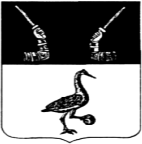 Администрация муниципального образованияПриозерский муниципальный район Ленинградской областиП О С Т А Н О В Л Е Н И Еот   августа 2020 года             									№ ____  В соответствии с Федеральными законами от 21 декабря 1994 года N 68-ФЗ "О защите населения и территорий от чрезвычайных ситуаций природного и техногенного характера", от 7 февраля 2011 года N 3-ФЗ "О полиции", постановлением Правительства Российской Федерации от 30 декабря 2003 года N 794 "О единой государственной системе предупреждения и ликвидации чрезвычайных ситуаций", областным законом Ленинградской области от 13 ноября 2003 года N 93-оз "О защите населения и территорий Ленинградской области от чрезвычайных ситуаций природного и техногенного характера", в целях определения единого подхода к вопросам поддержания общественного порядка при чрезвычайных ситуациях природного и техногенного характера на территории Приозерского муниципального района Ленинградской области, руководствуясь Уставом муниципального образования Приозерский муниципальный район Ленинградской области, администрация муниципального образования Приозерский муниципальный район Ленинградской области постановляет: 1. Внести в Положение о поддержании общественного порядка при проведении аварийно-спасательных и других неотложных работ при чрезвычайных ситуациях на территории муниципального образования Приозерский муниципальный район Ленинградской области, утвержденного Постановлением администрации муниципального образования Приозерский муниципальный район Ленинградской области от 10 июля 2020 года № 2056 следующие изменения:1.1. В пункте 8  абзац второй признать утратившим силу;1.2. В пункте 12  абзац второй признать утратившим силу2. Настоящее постановление подлежит опубликованию на официальном сайте администрации Приозерский муниципальный район Ленинградской области и вступает в силу с даты опубликования.3. Контроль за исполнением постановления возложить на заместителя главы администрации по правопорядку и безопасности Грянко С.В.Глава администрации                                                                       			   А.Н. СоклаковСогласовано:Грянко С.В.Михалева И.Н.Исп. Тулачек К. М.. (37-260)Разослано: дело-2, МКУ «Отдел по делам ГОиЧС»-1, ОМВД-1, ПСО-1, ОГПС-1, ГИМС-1, ГБУЗ ЛО МБ-1, ОНДиПР-1, РЭС-1, Газпромгазораспределение-1, Бекетов-1, поселения-13О внесении изменений в Положение о поддержании общественного порядка при проведении аварийно-спасательных и других неотложных    работ при чрезвычайных ситуациях на территории муниципального образования Приозерский муниципальный район Ленинградской области, утвержденного Постановлением администрации муниципального образования Приозерский муниципальный район Ленинградской области от 10 июля 2020 года № 2056